Alliterative Phrases for letter formation.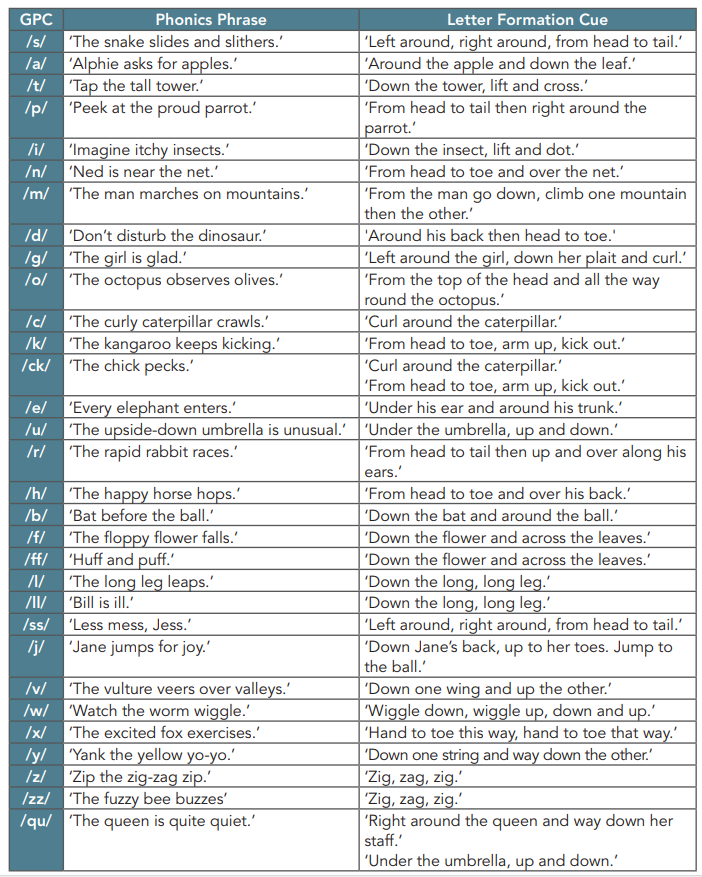 